Guide for connecting a LaptopTo Operate the Television: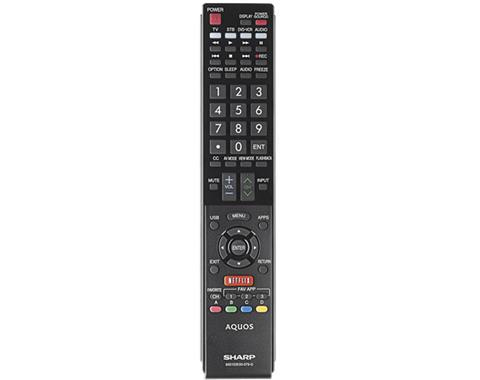 To Connect a Laptop:Ensure the TV is powered on and set to “Laptop” input.Connect the laptop using the VGA or HDMI cable from the table.*Be sure to send the signal, for Windows laptops it is usually            key combination.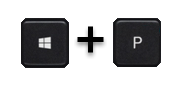 *You may require an adapter if your laptop is not fitted with the provided connector